Секция: «Биология»Исследовательская  работаТема:  «Кладовая природы: пихтовое масло.                                           Способ получения и его свойства»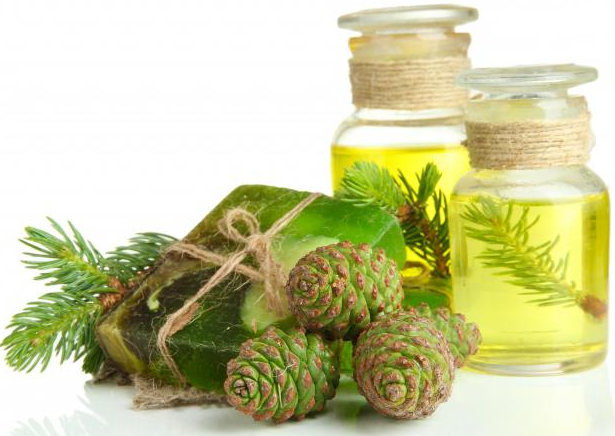 Автор работы:Журба Илья Сергеевич, 6 «Ж» классМуниципальное бюджетное  общеобразовательное учреждение «Средняя школа №144»Руководитель:Позднякова Людмила Геннадьевна, учитель биологииг. Красноярск2019 г.АннотацияЖурба Илья.Муниципальное бюджетное общеобразовательное учреждение "Средняя школа № 144 ".Исследовательская работа: Кладовая природы: пихтовое масло. Способ получения и его свойства.Руководитель: Позднякова Людмила ГеннадьевнаЦели научной работы: Выяснить, как получают пихтовое масло, какое влияние на организм человека оказывает пихтовое масло.Методы проведённых исследований:  Теоретический, практический. Основные результаты исследования: Узнал, что такое пихтовое масло. Исследовал процесс получения пихтового масла. Выяснил, где его используют. Узнал о влиянии пихтового масла на организм человека.Основная часть работы1.Введение:АктуальностьВ этом году я сильно болел простудными заболеваниями. Мама лечила меня пихтовым маслом. Мне стало интересно, что это за масло, и какими свойствами оно обладает. Родители мне объяснили, что это масло получают из пихтовой лапки. Мне стало интересно, потому что на уроках о пихтовой лапке и масле из неё мы никогда не говорили. Проблема: как получают пихтовое масло, и какими полезными свойствами оно обладает?Объект исследования:Растение пихта сибирскаяПредмет исследования:Пихтовое масло2. Основное содержание:Цель: Выяснить, какое влияние на организм человека оказывает пихтовое масло.Задачи:1.  Изучить литературу по теме.2.  Проанализировать полученную информацию.3.  Попробовать получить  пихтовое масло в домашних условиях.4.  Изучить влияние пихтового масла на организм. Методы исследования:1. Теоретический (сбор информации, работа с Интернетом, энциклопедиями)2. Практический (наблюдение, опыты).Гипотеза: Я предположил, что пихтовое масло совершенно безвредно для организма человека.ИЗУЧЕНИЕ ЛИТЕРАТУРЫ ПО ТЕМЕ. РАБОТА С  ИНТЕРНЕТ РЕСУРСАМИ	Исследование я начал с изучения литературы и Интернета. И вот что я выяснил: пихтовое масло производят из пихтовой лапки. В последние годы популярность такого масла повысилась, и на прилавках магазинов всё чаще можно встретить бутыльки с пихтовым маслом. Применение такому маслу находится в фармацевтике, косметологии, мыловарении. Примечательно, что за последние годы объёмы производства пихтового масла значительно увеличились.  В чём секрет такой популярности? Оказывается,  производство масла из пихтовой лапки не требует особых финансовых затрат. 	Свои исследования я продолжил сбором информации о производителях пихтового масла в Красноярском крае. И выяснил, что большого производства эфирных масел в нашем крае нет. Но есть не большие предприятия, которые производят масло «кустарным» способом. И так как данные предприятия являются не официальными, в посещении производства мне отказали. Но я не расстроился и нашел очень много информации в Интернете. Технологические этапы создания продуктаЗаготовка хвои. Лучшее место для ее проведения — экологически чистые леса Западной Сибири. Оптимальное время для сбора — с начала мая по конец сентября. Почему так важно время года? Дело в том, что качество конечного продукта очень сильно зависит от комплекса различных факторов. Например, в морозы заготовки лучше не вести, так как в это время процентное содержание борнилацетата минимально. Хвою собирают вместе с ветками, контролируя их диаметр, который не должен превышать 8-ми миллиметров.Перегонка с водяным паром. Именно на основании этого метода происходит изготовление эфирного масла. При этом может быть использована либо стационарная, либо мобильная пихтоварка. Где-то через 30-40 минут после начала процесса масло начинает очень интенсивно выделяться. Длится это около 16-ти часов. Когда масло уже слито из флорентины, необходимо дать ему отстояться в течение 72-ух часов (можно и дольше.)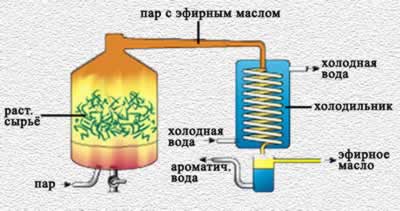 Вот так выглядит пихтоварка для «кустарного» производства пихтового масла.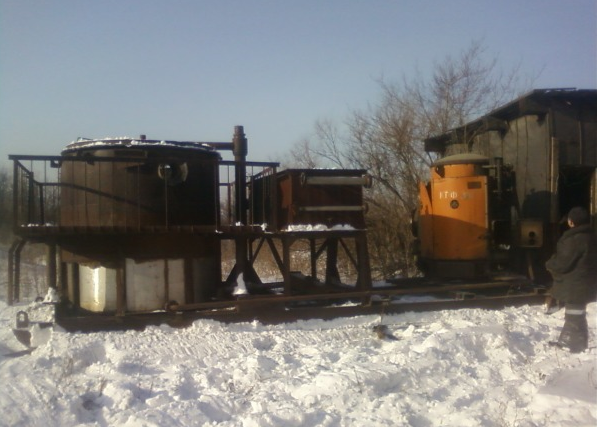 Выяснив технологический процесс получения пихтового масла, я задался вопросом можно ли получить пихтовое масло в домашних условиях. И опять я обратился к Интернету. Приготовление этого продукта своими руками тоже довольно трудоемкий и долгий процесс, но особенное оборудование для этого не нужно. Перед тем как готовить пихтовое масло, нужно собрать самый качественный материал: здесь используют не только веточки, но и шишки. 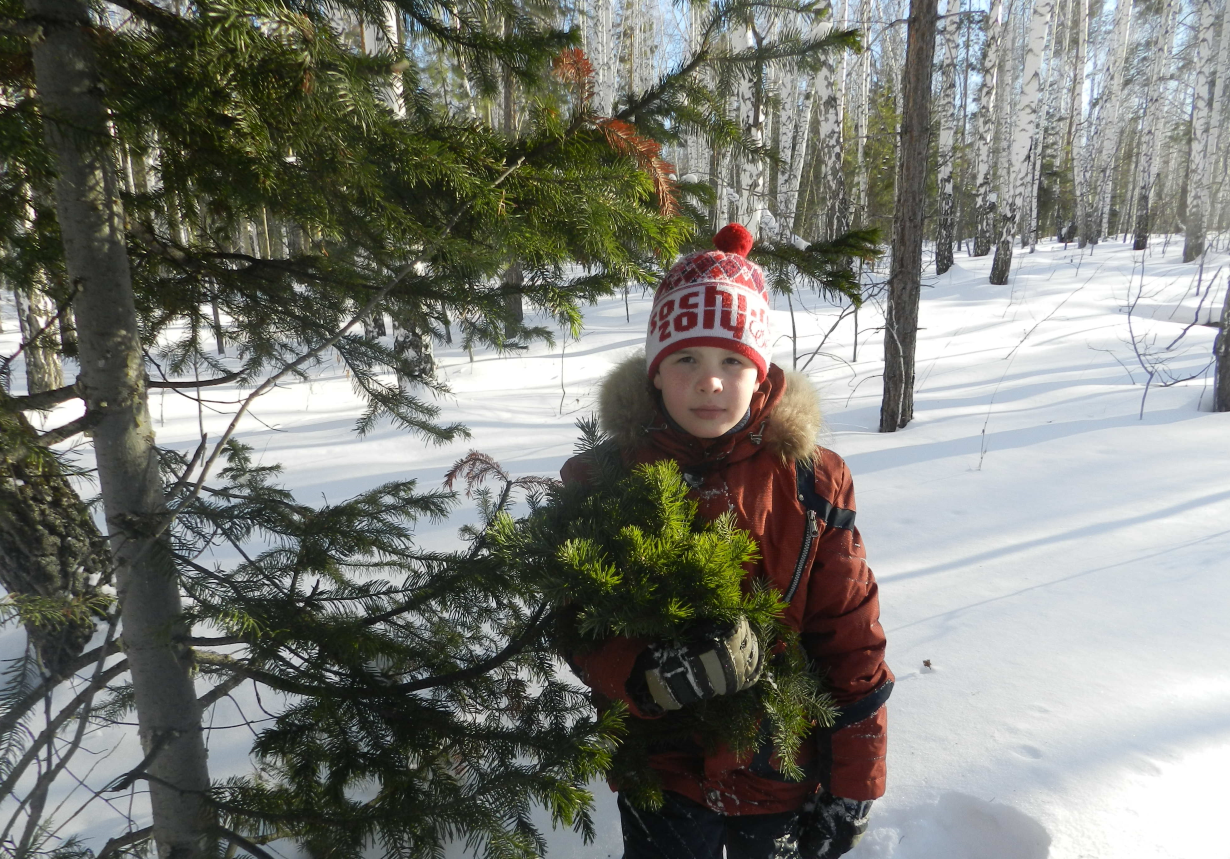 Главное, чтобы они были молодые и росли в чистом районе. Для начала нужно нарезать лапку на куски длиной 1–1,5 см и набить ими банку объемом в 3 л, но только не до краев,  а оставить 4-5 см.   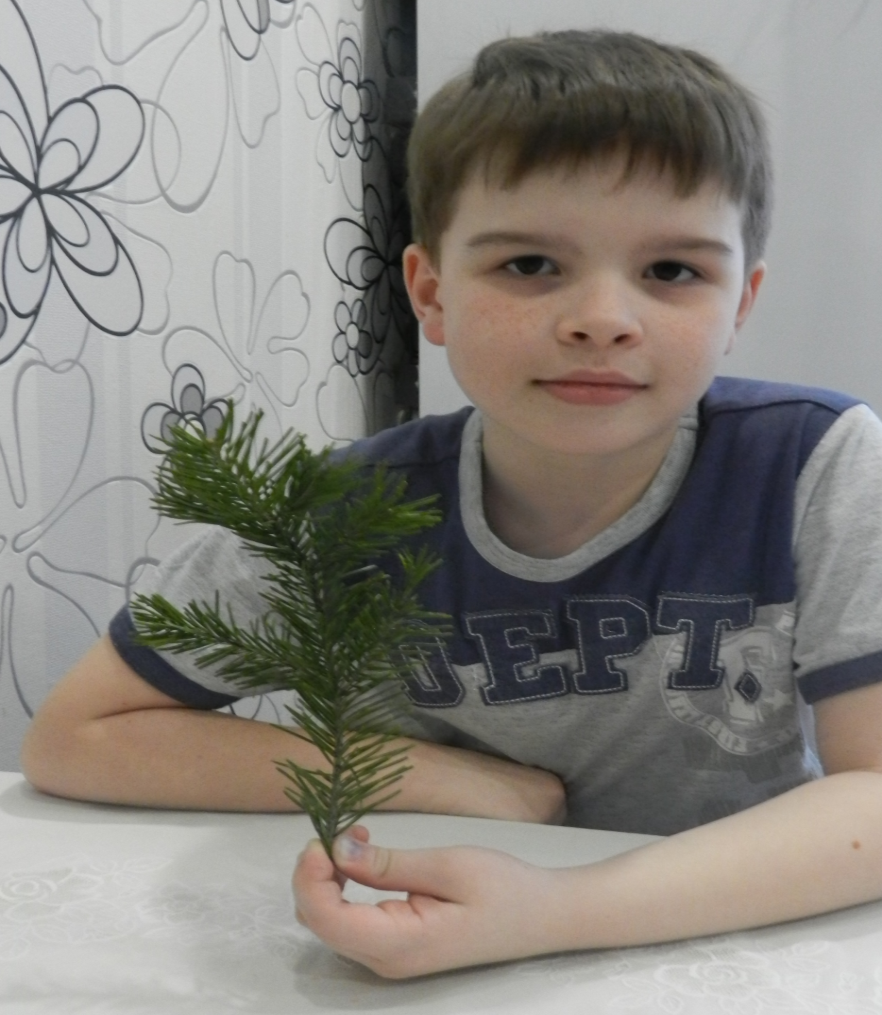 Затем в банку заливают растительное масло, лучше рафинированное. После емкость накрывают железной крышкой (резинка не нужна). Теперь банку ставят в кастрюлю, на дно которой нужно поместить тонкие веточки или прутики.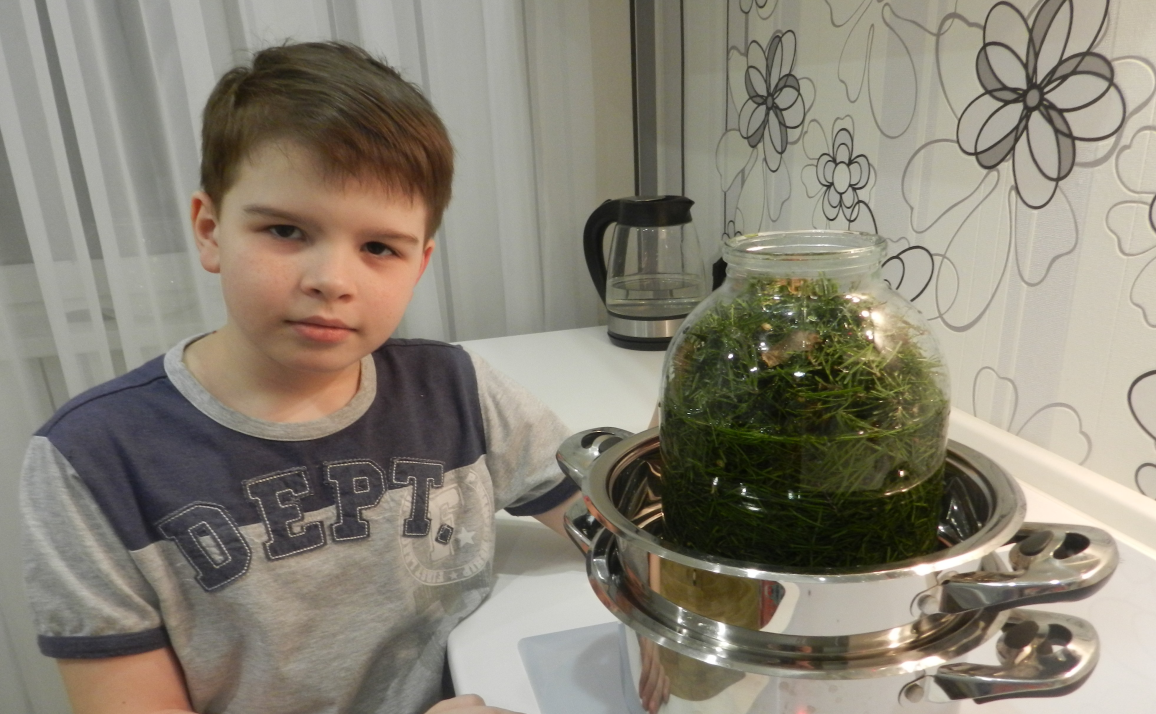             В кастрюлю до половины наливают воды, накрывают крышкой и оставляют кипятиться. После того как вода закипела, огонь уменьшают до минимума и продолжают варить еще 5 часов. По мере выкипания воды можно подливать новую. Через 5 часов снимают кастрюлю с огня. Так получают не вполне готовое пихтовое масло, которое сливают в другую емкость: потом оно используется снова. Хвою выжимают и выбрасывают, заполняют банку новой и заливают тем, что получилось до этого. Всю процедуру повторяют еще раз, после чего разливают получившийся продукт по флаконам. Храниться такое средство может долго. Приготовить пихтовое масло своими руками вполне возможно — нужно только терпение и время.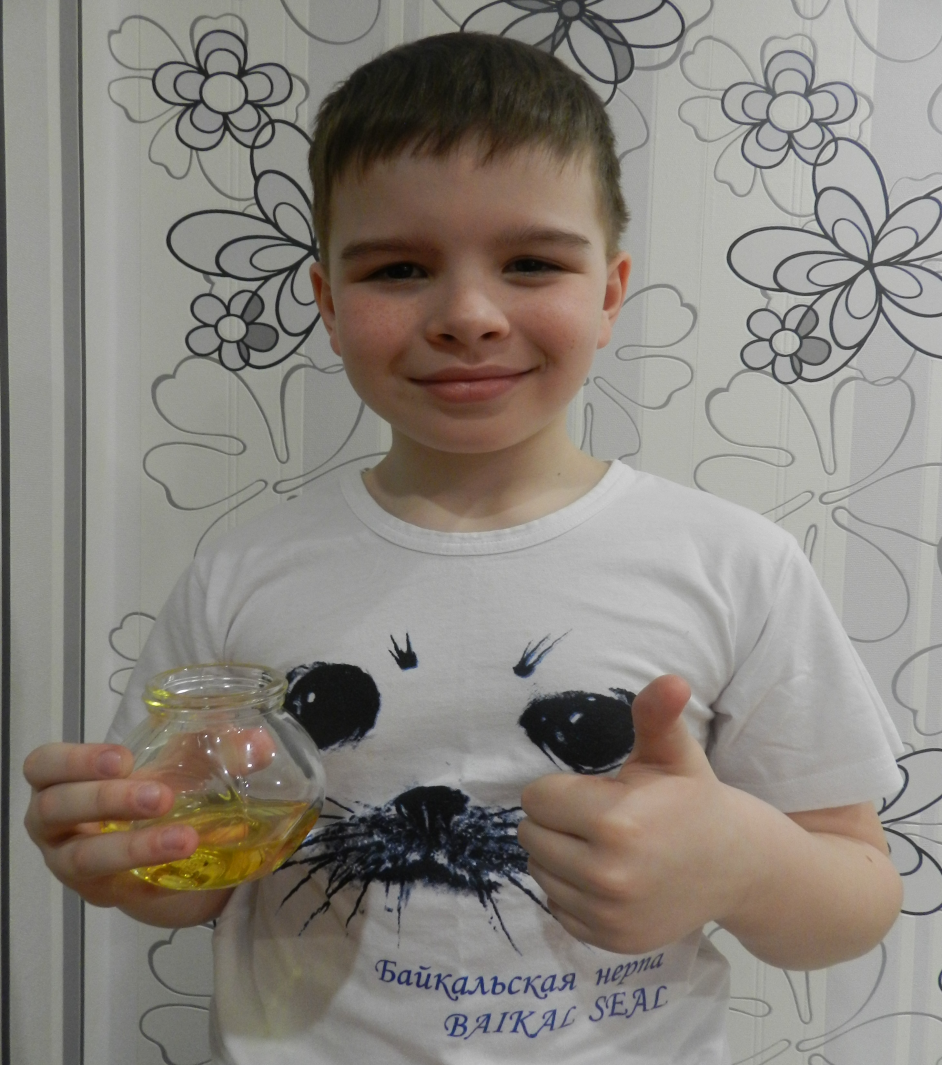 Состав пихтового масла и фармакологическое действие на организмЭфирное пихтовое масло содержит борнилацетат и сложные эфиры борнеолового спирта, камфару, пинен, лимонен, терпентины, альдегиды и другие биологически активные вещества.	Показания к назначению пихтового масла определяются его фармакологическим действием на организм. А именно:- Тонизирующее и антидепрессивное. Пихтовое масло способствует повышению тонуса центральной нервной системы, облегчает состояние после перенесенных стрессов и нервных перегрузок. Использование пихтового масла помогает восстановить душевное равновесие и быстрее оправиться от депрессии.- Антисептическое. Эфирное масло пихты губительно для многих патогенных организмов (бактерии, вирусы, грибки).- Противовоспалительное. Пихтовое масло снимает воспаление и предохраняет от нагноений в случае травматических повреждений кожи (ранения, порезы, ссадины). -   Болеутоляющее.- Противоотечное. Компрессы с пихтовым маслом помогают эффективно бороться с отеками, вызванными воспалительными процессами различной этиологии.- Ранозаживляющее. Пихтовое масло стимулирует лейкоцитарную активность и способствует быстрой регенерации травмированных тканей. Действующие вещества пихтового масла активизируют репаративные процессы в эпителии, что с успехом используется в косметологии — отмечается омолаживающий эффект.- Желчегонное и мочегонное. Пихтовое масло легко проникает в организм через кожу (втирание в область больного органа), стимулируя отделение желчи и мочеотделения. Примечательно, что препарат не подвергается метаболизму в организме и выводится почками в неизмененном составе.- Секреторное. Пихтовое масло активизирует функции надпочечников и других желез внутренней секреции.И это далеко не полный перечень лечебных свойств пихтового масла, биологически активные вещества которого активно воздействуют практически на все внутренние органы: легочную ткань, сердечно-сосудистую систему (укрепляет сосуды, тонизирует венозную систему, снижает риски тромбообразования, улучшает коронарный кровоток).Противопоказания к использованию пихтового маслаВысокая биологическая активность пихтового масла, кроме положительного действия на организм, в ряде случаев может усугубить физическое состояние больного. Эфирное масло пихты категорически противопоказано при:- склонности к судорогам;- эпилепсии;- заболеваниях почек в стадии обострения (гломерулонефрит, пиелонефрит).Пихтовое масло недопустимо использовать во время беременности.Ввиду индивидуальных особенностей организма, у некоторых пациентов возможны аллергические реакции, что также служит одним из противопоказаний к использованию пихтового масла. Определить индивидуальную восприимчивость препарата несложно, достаточно нанести каплю эфирного масла на внутреннюю часть локтевого сгиба и наблюдать за состоянием кожи.Профилактическое использование пихтового маслаИспользование в офтальмологии. Людям, работа которых сопряжена с напряжением зрения (программисты, операторы компьютерных систем, водители), рекомендуется периодически проводить испарение пихтового масла в аромалампе, а также 2 - 3 раза в неделю делать аппликации на веки. Эфирное масло смешивается с основой в соотношении 1:4 и наносится на ватном тампоне. Время экспозиции — 20 - 25 минут. При проведении процедуры необходимо соблюдать меры предосторожности во избежание попадания масла на слизистую глаза. Процедура снимает напряжение и способствует улучшению остроты зрения.Для профилактики простудных заболеваний, например, при переохлаждении, или в период эпидемии ОРВИ, рекомендуется растирать воротниковую часть спины, стопы и грудину растительным маслом с добавлением пихтового (5 - 10 капель на 10 мл основы). Применение пихтового масла в качестве вспомогательного средства при лечении бронхолегочных заболеваний наиболее эффективно в период с 3 до 5 часов утра (время активизации легочной ткани, что связано с суточными биоритмами организма). И т.д…Вывод. Таким образом, что же мне удалось выяснить из источников информации: Пихтовое масло всё больше завоёвывает популярность среди населения. Обладает лечебными и косметическими свойствами. Имеет некоторые противопоказания. Несмотря на то, что это масло, жарить на нём и заправлять салаты не рекомендуется. 3. Заключение:В  ходе исследования были решены все поставленные задачи.Вернёмся к моей гипотезе: пихтовое масло совершенно безвредно для организма человека. В ходе моего исследования я нашел ответы на свои вопросы:: Что это такое пихтовое  масло? Из чего его получают?  Пихтовое масло получают из пихтовой лапки. Используют в косметологии и медицине. Нельзя на пихтовом масле готовить еду. Имеет противопоказания. Следовательно, моя гипотеза  оправдалась частично.Список литературы1.Интернет Ресурсы